Ministru kabineta noteikumu projekta “Noteikumi par aizdevumiem un to procentu likmju subsīdijām komersantiem konkurētspējas veicināšanai” sākotnējās ietekmes novērtējuma ziņojums (anotācija)Ekonomikas ministrs					Jānis VitenbergsVīza:Valsts sekretārs		Edmunds ValantisTiesību akta projekta anotācijas kopsavilkumsTiesību akta projekta anotācijas kopsavilkumsMērķis, risinājums un projekta spēkā stāšanās laiks (500 zīmes bez atstarpēm)Ministru kabineta noteikumu projekts “Noteikumi par aizdevumiem un to procentu likmju subsīdijām komersantiem konkurētspējas veicināšanai” paredz noteikt aizdevumu un aizdevumu procentu likmju subsīdiju pieejamību lielajiem un vidējiem komersantiem (turpmāk – MK noteikumu projekts).MK Noteikumu projekts stāsies spēkā nākamajā dienā pēc tā publicēšanas oficiālajā izdevumā “Latvijas Vēstnesis”. I. Tiesību akta projekta izstrādes nepieciešamībaI. Tiesību akta projekta izstrādes nepieciešamībaI. Tiesību akta projekta izstrādes nepieciešamība1.PamatojumsMK Noteikumu projekts izstrādāts saskaņā ar Attīstības finanšu institūcijas likuma 12.panta ceturto daļu, lai sekmētu lielo un vidējo komersantu attīstību, konkurētspēju, eksporta apjoma saglabāšanu un palielināšanu, sniedzot finansējumu aizdevuma veidā dzīvotspējīgu uzņēmējdarbības projektu īstenošanai, un veicināt Latvijas tautsaimniecības ilgtspējīgu attīstību un starptautisko konkurētspēju.2.Pašreizējā situācija un problēmas, kuru risināšanai tiesību akta projekts izstrādāts, tiesiskā regulējuma mērķis un būtībaPašreizējā situācija – tirgus nepilnības raksturojumsAtbilstoši Latvijas Bankas secinājumiem 2020.gada aprīlī, apstrādes rūpniecība piedzīvos kritumu sākotnēji piegādes ķēžu pārtraukumu un sekojoša pieprasījuma sarukuma dēļ. Pieprasījuma pieaugums ir vērojams tikai atsevišķās šaurās jomās, tāpēc paredzams, ka nozarē cietīs gan uz iekšzemes noietu vērstie apstrādes rūpniecības uzņēmumi, gan eksports.Covid-19 izraisīta nedrošība un noteiktie ierobežojumi Covid-19 izplatības mazināšanai, īpaši pēc atkārtotas ārkārtas situācijas izsludināšanas valstī 2020.gada 6.novembrī, tirgos turpmākajos mēnešos krasi ietekmēs lielo un vidējo komersantu ražošanas jaudu  saglabāšanu un eksportspēju.Covid-19 krīzei ieilgstot un palielinoties neziņai par pasaules ekonomikas atgūšanās tempiem, plānotie investīciju projekti un to izstrāde varētu tikt atlikta, t.sk., ierobežotas finansējuma ar ilgu atmaksāšanas periodu pieejamības dēļ, tādējādi vēl vairāk samazinot ekonomiskās izaugsmes potenciālu. 2020.gada otrajā pusē kreditēšanas apjomi Latvijā turpina kristies un atpaliek no kaimiņvalstīm. Pēc Starptautiskā Valūtas Fonda datiem, arī komercbanku prasības ir augušas pēdējo gadu laikā, īpaši ilgtermiņa aizdevumiem, kas kavē ekonomikai nozīmīgu ilgtermiņa projektu attīstību.Latvijā ir ap 250 lielie un vidējie uzņēmumi, kuri galvenokārt darbojas apstrādes rūpniecībā un orientējas uz eksporta tirgiem. Attiecīgi šie uzņēmumi ir ļoti nozīmīgi Latvijas ekonomiskajai izaugsmei. Taču kreditēšanas ziņā apstrādes rūpniecība veido tikai 12% no kopējā kredītu apjoma (lielāka daļa – nekustamo īpašumu nozare).Ekonomikas ministrijas diskusijās ar uzņēmumu pārstāvošām organizācijām (Latvijas Tirdzniecības un rūpniecības kameru, Latvijas Darba devēju konfederāciju), finanšu nozari pārstāvošajām organizācijām (Finanšu nozares asociāciju, Latvijas Banku, Finanšu un kapitāla tirgus komisiju) un A/S “Attīstības finanšu institūcija Altum” (turpmāk - sabiedrība “Altum”) pieredze parāda, ka uzņēmējiem ir nepieciešams un ir ierobežoti pieejams finansējums ilgtermiņa investīciju projektu attīstībai. Diskusiju rezultātā secināts, ka:no 2010.gada līdz 2018.gadam kopumā ir izsniegti 20 aizdevumi komercbankās ar termiņu virs 15 gadiem;komercbankās piedāvātie kredīti ir ar maksimālo termiņu līdz 7 gadiem jeb laiku, kad komercbankām ir iespēja nodrošināt risku segumu riskus. Vienlaikus identificējams, ka aktīvu atmaksāšanās amortizācijas termiņi var būt garāki. Attiecīgi jānovērš situācija, ka tiek izsniegti īstermiņa instrumenti ilgtermiņa darījumiem;kopējie tirgus valsts un privātā sektora piedāvātie finanšu produkti ir dārgi – t.s., prēmijas/ procentu izdevumi ir dārgākas nekā Rietumeiropā;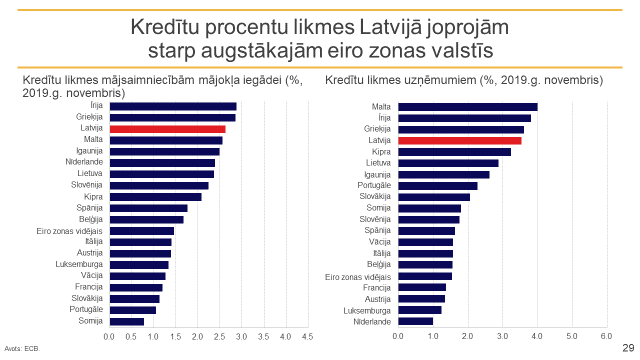 Avots: Eiropas Centrālā Banka, Latvijas Bankas prezentācija, 29.01.2020.lielajiem un vidējiem komersantiem t.s. paralēlo aizdevumu (skat. tālāk aprakstu par aizdevumu pieejamību komersantiem) nepieciešamība Covid-19 seku rezultātā ir kļuvusi par aktuālu jautājumu, attiecīgi nepieciešams piedāvāt tirgus apstākļiem aktuālu finanšu produktu.Saskaņā ar 2020.gada tirgus nepilnību ziņojumu (ex-ante) secināms, ka uzņēmumi nepieciešamo finansējumu plāno iegūt no komercbankām (36%), sabiedrības “Altum” (22%), līzinga kompānijām (10%). Vidējais svērtais neiegūtajam aizdevumam virs 300 000 EUR, ir apmēram 3.4 miljoni EUR.Kopumā secināms, ka šobrīd, īpaši Covid-19 apstākļos:tirgū amortizācijas termiņiem nav pielāgoti produkti;piedāvātie finanšu produkti ir joprojām sadārdzināti;finansējums nepieciešams infrastruktūras attīstībai, produktivitātes celšanai, inovācijām, produktu un pakalpojumu uzlabošanai, Covid-19  seku likvidācijai;pieprasījums pēc aizņēmumiem var pieaugt saistībā ar krājumu papildināšanu un uzņēmuma apgrozāmo līdzekļu  palielināšanu.Ekonomikas ministrija sadarbībā ar lielākajām uzņēmējus pārstāvošajām organizācijām Latvijas Tirdzniecības un rūpniecības kameru un Latvijas Darba devēju konfederāciju ir identificējusi finanšu pieejamības trūkumu īpaši tādiem lielajiem un vidējiem eksportējošajiem uzņēmumiem, kas ir Latvijai ilgtermiņā stratēģiski svarīgi uzņēmumi (t.i., sniedz būtisku pienesumu Latvijas IKP un veido ieņēmumus, uz kuriem varam balstīt valsts nākotnes izaugsmi), kuru darbība tehnoloģiski ir ļoti grūti atjaunojama pēc dīkstāves vai jaudu samazināšanas, kuri nodarbojas ar  konkurētspējīgu vai inovatīvu ražošanu un produkciju eksportē, kā arī IT pakalpojumus eksportējošus uzņēmumus, vai uzņēmumus ar lielu ietekmi tautsaimniecībā.Pašreiz papildus komercbanku nodrošinātajam finansējumam ļoti ierobežotā apjomā ir pieejami aizdevumu finanšu instrumenti lielajiem un vidējiem komersantiem. Lielajiem un vidējiem komersantiem ir pieejami sabiedrības “Altum” finanšu pakalpojumu (aizdevums, finanšu līzings, bankas garantija, faktorings) garantijas, taču kā aizdevumi lielajiem un vidējiem komersantiem pieejami tikai Covid-19 apgrozāmo līdzekļu aizdevumi atbilstoši 2020.gada 19.marta Ministru kabineta noteikumiem Nr.149 “Noteikumi par apgrozāmo līdzekļu aizdevumiem saimnieciskās darbības veicējiem, kuru darbību ietekmējusi Covid-19 izplatība” (turpmāk – MK noteikumi nr.149)  – maksimālā aizdevuma summa 1 milj. euro un aizdevuma termiņš līdz 3 gadiem. Sabiedrības “Altum” apgrozāmo līdzekļu un investīciju aizdevumi maziem un vidējiem komersantiem pieejami saskaņā ar 2009.gada 15.septembra Ministru kabineta noteikumiem Nr.1065 “Noteikumi par aizdevumiem sīko (mikro), mazo un vidējo saimnieciskās darbības veicēju un lauksaimniecības un mežsaimniecības pakalpojumu kooperatīvo sabiedrību attīstības veicināšanai” – investīciju aizdevumiem maksimālā aizdevuma summa 2.85 milj. euro, aizdevuma termiņš līdz 15 gadiem, apgrozāmo līdzekļu aizdevumiem maksimālā aizdevuma summa līdz 1 milj. euro, aizdevuma termiņš līdz 5 gadiem, un 2016.gada 15.jūlija Ministru kabineta noteikumiem Nr. 469 “Noteikumi par paralēlajiem aizdevumiem saimnieciskās darbības veicējiem konkurētspējas uzlabošanai” – investīciju  aizdevums (nav pieejami apgrozāmo līdzekļu aizdevumi) līdz 5milj. euro (līdz 45% no projekta izmaksām), termiņš līdz 10 gadiem vai nekustamā īpašuma iegādes, būvniecības vai rekonstrukcijas projektiem līdz 15 gadiem (lielajiem komersantiem paralēlie aizdevumi bija pieejami līdz 2019.gada 16.aprīļa Ministru kabineta noteikumiem Nr.170 “Grozījumi Ministru kabineta 2016. gada 15.jūlija noteikumos Nr. 469 “Noteikumi par paralēlajiem aizdevumiem saimnieciskās darbības veicējiem konkurētspējas uzlabošanai”, kad finansēšana tika pārtraukta, izslēdzot finansējumu lielajiem komersantiem, jo vairāk kā gada laikā netika saņemts neviens lielā komersanta aizdevuma pieteikums). Attiecīgi izstrādātā finanšu instrumenta mērķis ir - samazināt tirgus nepilnību un nodrošināt pieeju lieliem un vidējiem komersantiem nav spējuši piesaistīt pietiekamu finansējumu un nosacījumus no finanšu tirgus dalībniekiem (komercbankām, privātajiem investoriem) savu biznesa projektu īstenošanai nepieciešamajā apmērā un ir ierobežota investīciju plūsma, kas ir tiešā mērā saistīta ar ekonomikas izaugsmes tempu mazināšanos.Jauno finanšu instrumentu - aizdevumu un to procentu likmju subsīdiju programmu, kas paredzēta lielajiem un vidējiem komersantiem, plānots ieviest ar sabiedrības “Altum” starpniecību. MK Noteikumu projektā noteiktos aizdevumus paredzēts izsniegt kā sindicētus aizdevumus ar citiem finansētājiem.Aizdevumu un to procentu likmju subsīdiju programma.Aizdevumus un to procentu likmju subsīdijas varēs saņemt šādi lielie komersanti:reģistrēti Latvijā;kuri atbilst lielā komersanta statusam atbilstoši Komisijas regulas nr.651/2014 2. panta 24. punktam;kuri atbilst vidējā komersanta statusam, t.i., nepārsniedz Komisijas regulas Nr.651/2014 1.pielikuma 2.panta 1.punkta un pārsniedz šā panta 2.punktā noteiktos kritērijus;Atbilstoši MK 2020.gada 10.novembra sēdē nolemtajam, plānots sniegt atbalstu ne tikai lielajiem komersantiem, kas noteikts ar MK 2020.gada 2.jūnija lēmumu (protokola Nr.38, 49.§) par finanšu instrumenta izstrādi lielajiem komersantiem, bet arī vidējiem komersantiem. Uzsvērta nepieciešamība vidējo komersantu atbalstam no valsts puses gan ilgtermiņa investīciju projektu attīstībā, gan tādu ilgtspējīgu projektu īstenošanā, kas, piemēram, paredz energoefektivitātes paaugstināšanu, atjaunojamo energoresursu izmantošanu vai industriālo parku attīstību, tādējādi palielinot šo uzņēmēju konkurētspēju un sniedzot ieguldījumu kopējā tautsaimniecības attīstībā,investīciju projekta mērķis ir konkurētspējas saglabāšana un veicināšana ārvalstu noieta tirgos;aizdevuma mērķis ir investīcijas materiālos un nemateriālos aktīvos ražošanas uzsākšanai, paplašināšanai (t.sk., uzņēmumu pārņemšanai) un efektivizācijai, kā arī  šo darbību rezultātā radīto darba vietu plānoto algu izmaksai divu gadu periodā, ko rada sākotnējā ieguldījuma rezultātā radītās darbvietas.Aizdevumu izsniegšana sadarbībā ar komercbankāmAizdevumu atbalsta programma veidota tā, lai stimulētu komercbanku kreditēšanu lielo un vidējo uzņēmumu ilgtermiņa aizdevumu segmentā, nevis – lai izslēgtu komercbanku lomu. Ekonomikas ministrija paredz tā saucamos drošības vārstus tirgus nepilnības aizpildīšanai – tiks ievēroti šādi secīgi posmi:komercbankas pašas kreditē lielo un vidējo uzņēmumu ilgtermiņa investīciju projektus;komercbankas sindicētus aizdevumus sadarbībā ar sabiedrību “Altum”.Minētais nodrošina, ka programma paredz pirmās “tiesības uz klientu” sniegt komercbankām. Sabiedrība “Altum” iesaistās tikai tirgus nepilnības gadījumā – sindicēta aizdevuma veidā. Turklāt jāņem vērā, ka sabiedrības “Altum” risku vērtēšana ir pietiekami augsta, ko pierāda augstais atteikto finansējumu īpatsvars.Tādējādi minētā pieeja ļauj precīzi adresēt tirgus nepilnību, jo identificē to katrā atsevišķā gadījumā nevis nozīmē konkrētas standarta tirgus nepilnības robežas, jo lielajiem un vidējiem komersantiem standartizēta pieeja nebūtu tik efektīva.Tāpat ar šajos MK Noteikumos izstrādāto aizdevumu programmu plānots nosegt identificēto tirgus nepilnību – aizdevumu termiņš virs 5-7 gadiem.Ņemot vērā Ekonomikas ministrijas un nozaru pārstāvošo organizāciju diskusijas, Konkurences padome tika aicināta sniegt viedokli par MK Noteikumu projektu. Konkurences padomei nav iebildumu pret MK Noteikumu projekta tālāku virzību.Ilgtermiņa investīciju projektu vērtēšanaSabiedrībai “Altum” paredzēts sniegt sindicētos aizdevumus sadarbībā ar kredītiestādēm, starptautiskām finanšu institūcijām vai citiem finansētājiem. Attiecīgi komersantam būs nepieciešams iesniegt pieteikumu finansējumam un biznesa plānu pirms projekta īstenošanas uzsākšanas, vienlaikus darījuma strukturēšanas procesā sabiedrībai “Altum” un citam finansētājam kopā ar uzņēmēju būs nepieciešams vienoties par aizdevuma noslēgšanas nosacījumiem. Gadījumā, ja pie aizdevuma pieteikuma saņemšanas sabiedrība “Altum” konstatē, ka komersants nav pieteicis citu finansētāju, tai ir pienākums sazināties ar citu finansētāju, kurā komersantam ir saistības, par iespēju kopīgi finansēt projektu. Sabiedrība "Altum" pieņem lēmumu atteikt finansējumu, ja netiek piesaistīts cits finansētājs.Sabiedrības “Altum” aizdevumu nevarēs piešķirt, ja klients nav atbilstošs Noziedzīgi iegūtu līdzekļu legalizācijas un terorisma un proliferācijas finansēšanas novēršanas likuma nosacījumiem, gadījumos, ja ir neskaidra kapitāla izcelsme, komersanta patiesā labuma guvēji, komersanta un tā īpašnieka, vadības, patiesā labuma guvēju reputācija vai citi no likuma izrietošie pārkāpumi. Minētie var būt iemesli kredītiestādes noraidījumam, tāpat arī sabiedrība “Altum” veic šādu klientu izvērtēšanu atbilstoši Noziedzīgi iegūtu līdzekļu legalizācijas un terorisma un proliferācijas finansēšanas novēršanas likumam. Sabiedrība “Altum” aizdevumus neizsniegs arī gadījumos, ja kredītiestādes atteiksies sadarboties projekta dzīvotspējas dēļ. Neraugoties uz Covid-19 ietekmi, piešķirot aizdevumus, sabiedrība “Altum” vērtēs ekonomisko dzīvotspēju, piemērojot līdzšinējo kredītiestāžu un sabiedrības “Altum” praksi uzņēmējdarbības projektu analīzē, ņemot vērā šādus pamatprincipus/ nosacījumus projektu izvērtēšanā:biznesa idejas potenciāla un tās ilgtspējas novērtēšana;projekta realizācijai nepieciešamo aktivitāšu un to realizēšanai nepieciešamo resursu novērtēšana (t.sk., plānoto ieguldījumu pamatotības, samērīguma, lietderības izvērtēšana, lai sasniegtu plānotos mērķus, nodrošinājuma pietiekamība un likviditāte);uzņēmuma finanšu situācijas un projekta ilgtermiņa finansiālās dzīvotspējas novērtēšana;klienta zināšanu un/ vai pieredzes atbilstības izvērtēšana;uzņēmējdarbības iespējamo risku un to minimizēšanas iespēju novērtēšana;citi kredītspējas vērtēšanas nosacījumi.Sabiedrība “Altum” aizdevumus varēs izsniegt arī sadarbībā ar līzinga sabiedrībām, ja  līzinga sabiedrība sniedz finanšu līzingu un saskaņā ar Regulas Nr. 651/2014 14. panta 6.punkta b) apakšpunktu komersants finanšu pakalpojuma beigās ir aktīvu īpašnieks. MK Noteikumu projektā nav paredzēts sniegt atbalstu materiālo aktīvu nomai atbilstoši Regulas Nr. 651/2014 14. panta 6.punkta b) apakšpunktam.Aizdevumus nepiešķirs komersantam, ja tas vai tās saistītās personas ir nonākušas finanšu grūtībās, ņemot vērā Regulas Nr. 651/2014 2.panta 18.punktā noteiktajiem grūtībās nonākušā komersanta kritērijiem.Pieprasījums pēc aizdevumiem varētu rasties Covid-19 krīzes rezultātā, tādēļ pašreiz tiek plānots neliels izsniegšanas apjoms, kā arī liela apmēra investīciju projektu īstenošanai nepieciešams ilgs laiks. Līdz ar to tiek pieņemts, ka kopumā tiks izsniegti līdz 10 sabiedrības “Altum” aizdevumi kopā ar citu finansētāju.Aizdevumu un procentu likmju subsīdijas sniedz kā reģionālo atbalstu saskaņā ar Regulas Nr. 651/2014 13. un 14. pantu, tādēļ iespējams atbalstīt projektus, kas uzsākti (veikti maksājumi, uzsākti darbi) tikai pēc pieteikuma iesniegšanas sabiedrībā “Altum” – aizdevuma un to procentu likmju subsīdiju gadījumā.MK noteikumu projekts neattiecas uz lauksaimniecības, kā arī uz zvejniecības un akvakultūras nozaru saimnieciskās darbības veicējiem.Regulas Nr.651/2014 14.panta 16.pants nosaka, ka “Saņēmējs apstiprina, ka tas pēdējo divu gadu laikā pirms pieteikšanās uz atbalstu nav veicis pārcelšanu uz uzņēmējdarbības vietu, kurā tiks veikts sākotnējais ieguldījums, kuram pieprasīts atbalsts, un apņemas to nedarīt divus gadus pēc tam, kad ir pabeigts sākotnējais ieguldījums, kuram tiek pieprasīts atbalsts.”, savukārt, 2.panta 61.a) punkts precizē, ka  “pārcelšana” ir tādas pašas vai līdzīgas darbības vai tās daļas pārvietošana no uzņēmējdarbības vietas vienā EEZ līguma līgumslēdzējā pusē (sākotnējā uzņēmējdarbības vieta) uz uzņēmējdarbības vietu, kurā tiek veikts atbalstītais ieguldījums, citā EEZ līguma līgumslēdzējā pusē (atbalstītā uzņēmējdarbības vieta). (..)”. Ievērojot minētos ierobežojumus, MK Noteikumu projektā paredzēts, ka pārcelšana uz Latviju iespējama no teritorijas ārpus EEZ valstīm, bet nav iespējama EEZ valstu ietvaros.Aizdevuma un to procentu likmju subsīdiju nosacījumi – sabiedrības “Altum”:aizdevuma summa līdz 15 milj. EUR;aizdevums finansē maksimāli līdz 75 % no projekta izmaksām;aizdevumus paredzēts piešķirt sadarbībā ar kredītiestādēm kā sindicētu aizdevumu, aizdevums nepārsniedz 50 % no sindicēta aizdevuma;aizdevuma procentu likmju subsīdijas tiks piemērotas, atbilstoši MK Noteikumu projekta nosacījumiem izsniegtiem sabiedrības “Altum” aizdevumiem; aizdevuma procentu likme investīcijām vai paredzamo algu izmaksām, ko rada sākotnējā ieguldījuma rezultātā radītās darbvietas, pēc procentu likmju subsīdijas piemērošanas, ja tāda tiek piešķirta, ir vienāda ar cita finansētāja aizdevuma likmi;aizdevuma termiņu nosaka, ņemot vērā nozares specifiku, ekonomisko ciklu, aizdevuma izmantošanas mērķi un par aizdevuma līdzekļiem iegādājamo aktīvu lietderīgo kalpošanas un amortizācijas termiņu. Ievērojot minēto, termiņš nepārsniedz:3 gadus investīciju aizdevumiem, kur pieļaujamās izmaksas tiek rēķinātas pamatojoties uz paredzamajām algu izmaksām ko rada sākotnējā ieguldījuma rezultātā radītās darbvietas, saskaņā ar šo noteikumu nosacījumiem;20 gadus aizdevumiem sākotnējiem ieguldījumiem, nepārsniedzot iegādājamo aktīvu lietderīgo kalpošanas laiku un amortizācijas termiņu (nav ekonomiski pamatoti nodrošināt aizdevuma termiņu garāku par pamatlīdzekļu amortizācijas termiņu);sabiedrības “Altum” aizdevums ir struktūrā subordinēts attiecībā pret kredītiestādes sniegto ilgtermiņa kredītu vai finanšu līzingu un ir pastiprināts ar zemāku nodrošinājuma kārtu nekā kredītiestādes sniegtais ilgtermiņa kredīts vai finanšu līzings;sabiedrība “Altum” aizdevuma pamatsummas atmaksu var atlikt investīcijām līdz 10 gadiem no aizdevuma izsniegšanas, ņemot vērā projekta specifiku un aizdevuma izmantošanas mērķi;aizdevuma procentu likmi nosaka, ņemot vērā aizņēmēja kredītreitingu un aizdevuma nodrošinājuma līmeni un ievērojot Komisijas paziņojums par atsauces likmes un diskonta likmes noteikšanas metodes pārskatīšanu (2008/C 14/02). Aizdevuma likmi var piemērot uz visu aizdevuma periodu (šādā gadījumā likme būs augstāka atbilstoši fiksēto resursu cenai);aizdevumiem un to procentu likmju subsīdijām nebūs specifiski nozaru ierobežojumi, izņemot tādas nozares kā tabakas ražošana, azartspēles u.c., kā arī Komisijas 2014. gada 17. jūnija Regulas Nr. 651/2014, ar ko noteiktas atbalsta kategorijas atzīst par saderīgām ar iekšējo tirgu, piemērojot Līguma 107. un 108. panta (turpmāk – Regula Nr. 651/2014) 1.panta 2. un 3.punktā, 13.pantā noteiktās nozares un darbības.Neatbalstāmās nozares un darbībasMK Noteikumu projekta aizdevumu programma ir izstrādāta, ievērojot Komisijas regulas Nr. 651/2014 14.panta mērķi. Vienlaikus plānotais finanšu instruments neparedz segt privātā sektora sniegtos pakalpojumus, piemēram, tas attiecas uz aizdevumu refinansēšanai un restrukturēšanai un uzsāktu investīciju projektu īstenošanu. Attiecīgi sagatavotie ierobežojumi ir ar leģitīmu mērķi un samērīgi. Paredzot valsts atbalstu, būtiski ir ņemt vērā krīzes aizdevumu programmas mērķi - sekmēt lielo un vidējo komersantu attīstību, konkurētspēju, eksporta apjoma saglabāšanu un palielināšanu, nodrošinot finansējumu dzīvotspējīgu uzņēmējdarbības projektu īstenošanai, un veicināt Latvijas tautsaimniecības ilgtspējīgu attīstību un starptautisko konkurētspēju. Attiecīgi ir sniedzams tāds atbalsts, kas paredz šī mērķa leģitīmu izpildi.Aizdevuma subsīdiju līguma piešķiršanu noslēgšanas beigu termiņš ir termiņš, kas noteikts Komisijas regulas Nr.651/2014 58.panta 4.punktā un 59.pantā.Aizdevumu un to procentu likmju subsīdijas aprēķināšanas nosacījumiProgrammas ietvaros paredzēts sniegt sabiedrības “Altum”  aizdevumus sadarbībā ar citiem finansētājiem.Aizdevumi nav kvazikapitāla instrumenti Regulas Nr.651/2014 2.panta (66) punkta izpratnē, jo:aizdevumam ir nodrošinājums (lietā SA.38674 (N/2014) aprakstīti nenodrošināti (non-collateralised) aizdevumi);aizdevuma procentu likme investīcijām vai paredzamo algu izmaksām, ko rada sākotnējā ieguldījuma rezultātā radītās darbvietas, pēc procentu likmju subsīdijas piemērošanas, ja tāda tiek piešķirta, ir vienāda ar cita finansētāja aizdevuma likmi;aizdevumus piešķir dzīvotspējīgiem projektiem, nevis riska investīcijām;par sabiedrības “Altum” aizdevumu % maksājumi veicami vienlaicīgi ar % maksājumiem par cita finansētāja aizdevumu;peļņa sabiedrībai “Altum” nav atkarīga no komersanta peļņas vai zaudējumiem, kas ir viena no galvenajām kvazikapitāla finansējuma pazīmēm. Sabiedrības “Altum” aizdevumiem būs nodrošinājums, taču nodrošinājums būs struktūrā pakārtots cita aizdevēja aizdevumam – projekta maksātsnespējas gadījumā no ķīlas realizācijas sākotnēji tiks segtas cita finansētāja saistības, tikai pēc tam sabiedrības “Altum” saistības. Sindicētajos aizdevumos sabiedrības “Altum” aizdevumu pamatsummas atlikšana paredzēta līdz 10 gadiem jeb brīdim, kad būs veiktas investīcijas un stabilizēta saimnieciskā darbība. Arī citi finansētāji līdzīgi kā sabiedrība “Altum” var noteikt daļas no pamatsummas maksājumu atlikšanu aizdevuma perioda beigās. Minētie nosacījumi samazina spiedienu uz komersanta naudas plūsmu, kas ir īpaši svarīgi investīciju projektu īstenošanas un darbības uzsākšanas laikā.MK Noteikumu projektā paredzētā iespēja fiksēt aizdevumu procentu likmi neietekmē subsīdijas ekvivalenta aprēķinu veidu, jo fiksētā likmes gadījumā tā būs augstāka, ņemot vērā likmē iekļauto sabiedrības “Altum” piesaistīto resursu cenu.Subsīdijas ekvivalentu vienlaikus ar piešķirto aizdevumu un to procentu likmju subsīdiju aprēķina kopā par visu atbalsta periodu, faktiski piemērojamo procentu summu, kas ietver procentu likmes subsīdiju maksimāli 2,5% apmērā, atskaitot no procentu summas, kura jāmaksā saskaņā ar Komisijas konkrētajam periodam noteikto bāzes likmi, kā arī riska likmi, kuras procentuālais apmērs tiek noteikts atbilstoši sabiedrības ”Altum“ izsniegtajam aizdevuma saņēmēja reitingam un piedāvātajam nodrošinājumam (bāzes un risku likmes publicētas Eiropas Komisijas Konkurences ģenerāldirektorāta mājaslapā internetā un šo noteikumu pielikumā).Aprēķinot aizdevumu subsīdijas ekvivalentu, tiks ņemts vērā Komisijas paziņojums par atsauces likmes un diskonta likmes noteikšanas metodes pārskatīšanu (2008/C 14/02), ņemot vērā, ka atbalsta programmas ietvaros subsīdijas ekvivalentu aprēķina vienlaikus ar piešķirto aizdevumu un to procentu likmju subsīdiju kopā. Aizdevums tiks izsniegts sadarbībā ar citiem finansētājiem un sabiedrības “Altum” aizdevums struktūrā tiks subordinēts, atbilstoši Komisijas paziņojumam nodrošinājuma kategorija tiks noteikta “Zems”, kā arī piemērots reitings  ne zemāks kā (B) “Vāja”, ņemot vērā Eiropas Komisijas 2017.gada 26.jūlijā sniegto skaidrojumu ” e-State Aid Wiki > Article 2 - parallel loans”. Kredītiestāžu finansētiem aizdevumiem programmas ietvaros nav paredzēts sniegt aizdevumu procentu likmju subsīdijas. Sindicētajos aizdevumos procentu likmju subsīdiju piemēro sabiedrības “Altum” izsniegtajai aizdevuma daļai. Atbalsta apvienošana ar citu atbalstuMK Noteikumu projektā paredzēts, ka aizdevumu programmas ietvaros sniegto atbalstu var apvienot ar citu atbalstu, piemēram, aizdevumu var izsniegt Centrālās finanšu un līgumu aģentūras, Lauku atbalsta dienesta vai Latvijas Investīciju un attīstības aģentūras administrētu ES fondu projektu īstenošanai, projektiem iespējams pašvaldību atbalsts vai nodokļu atlaides. Investīciju projektu īstenošanai nepieciešamos apgrozāmos līdzekļus var finansēt saskaņā ar Covid-19 apgrozāmo līdzekļu aizdevumiem, kurus sabiedrība “Altum” izsniedz saskaņā ar MK noteikumiem Nr.149, taču šajā gadījumā nenotiek kumulācija Regulas Nr.651/2014 izpratnē.Lai nodrošinātu, ka tiek ievērotas Regulas Nr.651/2014 stimulējošās ietekmes prasības un MK Noteikumu projektā paredzētā finansējuma piesaistīšanas procesu sindicētu aizdevumu gadījumā, gadījumos, kad notiks atbalsta apvienošana, projektu varēs uzsākt brīdī, kad sabiedrībā “Altum” ir ne tikai saņemts pieteikums, bet arī pieņemts lēmums, vienlaikus komersantam ir pienākums iesniegt sabiedrībai “Altum” visu informāciju, kas skar atbalsta kumulāciju, t.sk., visu iesaistīto institūciju lēmumus, ja tādi ir pieņemti uz pieteikuma iesniegšanas brīdi, un projekta īstenošanas nosacījumiem. Komersants nav atbrīvots no informācijas sniegšanas sabiedrībai “Altum” par izmaiņām, ko paredz iesaistīto pušu lēmumi, īpaši attiecībā uz attiecināmo izmaksu atbalsta kumulāciju. Tādējādi šajā programmā tiek pastiprinātas projekta uzsākšanas prasības, atbilstoši Regulas Nr.651/2014 6.panta 2.punktam.Atbalsta apvienošanas gadījumā ievērojami Regulas Nr.651/2014 nosacījumi par maksimālo intensitāti un minimālo privātā finansējuma apjoma. Attiecīgi, ja ar citu publisko atbalstu kāds no nosacījumiem tiktu pārsniegts, nepieciešams samazināt aizdevuma vai cita atbalsta apmēru.Saskaņā ar MK Noteikumu projektā paredzēto atbalstu par vienām un tām pašām attiecināmajām izmaksām nedrīkst apvienot ar atbalstu, kuru sniedz saskaņā ar Eiropas Komisijas lēmumiem, kas pieņemti atbilstoši Eiropas Komisijas Pagaidu regulējumam valsts atbalsta pasākumiem, ar ko atbalsta ekonomiku pašreizējā Covid-19 uzliesmojuma situācijā piemēram, State Aid SA.56722 – Latvia – COVID-19: Loan guarantee scheme and subsidised loan scheme. Paredzamajām algu izmaksām nedrīkst apvienot ar reģionālo atbalstu tā paša vai citu reģionālo atbalsta projektu vai programmu ietvaros, tai skaitā, attiecībā uz atbalstu algu izmaksām vai sākotnējo ieguldījumu izmaksām, kā arī ar citu atbalstu darba algu izmaksām citu atbalsta projektu vai programmu ietvaros.Attiecībā uz attiecināmajām izmaksām – nemateriālo aktīvu klasifikācijā piemērojami starptautiskie grāmatvedības standarti. Materiālos aktīvos proporciju nosaka no visu ieguldījumu kopsummas. Materiālajos aktīvos ieskaita saskaņā ar MK Noteikumu projektā minētajiem veiktajiem ieguldījumiem.Programmas darbības termiņšSaskaņā ar regulu Nr.651/2014 pašreiz reģionālo atbalstu var sniegt līdz 2021.gada 31.decembrim (SA.58565), taču paredzams, ka reģionālais atbalsts visdrīzāk saglabāsies (nav skaidras atbalsta intensitātes u.c. iespējamās izmaiņas), nepieciešamības gadījumā programma tiks precizēta atbilstoši jaunajam reģionālā atbalsta regulējumam, kā arī MK Noteikumu projektā paredzēts, ka sabiedrības “Altum”  lēmumu par aizdevuma piešķiršanu var pieņemt līdz Regulas Nr.651/2014 58.panta 4.punktā un 59.pantā noteiktajam termiņam. Krīzes atbalsta programmas 50 milj. euro ir valsts budžeta finansējums, bet sabiedrības “Altum” piesaistītais finansējums nepārsniegs 100 milj. euro, attiecīgi tiks ievērots Regulas Nr.651/2014 1.panta 2.punkta a) un b) apakšpunktā noteiktais.Programmas finansējumsProgrammas īstenošanai paredzēts valsts budžeta finansējums, tādēļ būs piemērojams Covid-19 infekcijas izplatības seku pārvarēšanas likuma 25. un 31. pants, kas paredz finanšu ministram palielināt apropriāciju, kas nepārsniedz 45 130 000 euro,  Ekonomikas ministrijai resursiem no dotācijas no vispārējiem ieņēmumiem ieskaitīšanai akciju sabiedrības "Attīstības finanšu institūcija Altum" rezerves kapitālā krīzes aizdevumu programmas finansēšanai. Tāpat no valsts budžeta programmas 02.00.00 "Līdzekļi neparedzētiem gadījumiem" paredzēts piešķirt Ekonomikas ministrijai finansējumu, kas nepārsniedz 4 870 000 euro, un tiks novirzīts aizdevumu procentu likmju subsīdijām kā sabiedrības "Altum" saistības pret Ekonomikas ministriju. Minētais tiks noteikts protokola lēmumā.MK noteikumu projektā noteiktais finansējums tiks novirzīts aizdevumu izsniegšanai, sabiedrības “Altum” pārvaldības maksai, sagaidāmajiem zaudējumiem, aizdevumu procentu likmju subsīdijām,  sabiedrības “Altum” izdevumu kompensācijai aizdevumu vērtības samazinājuma gadījumiem. Programmas ietvaros veiktais valsts budžeta ieguldījums sabiedrībā “Altum” nepārsniegs Eiropas Komisijas 2015.gada 9.jūnija lēmuma “Par valsts atbalstu SA.36904 (2014/N)” 24. un 25.punktā noteikto ieguldījuma. 2020.gada jūnijā notika komunikācija ar Eiropas Komisiju un saņemta atbilde 2020.gada 9.jūlijā. Atbilstoši Eiropas Komisijas lēmuma SA. 36904 (2014 /N) 41. un 42.punktos noteiktajam, saskaņā ar Komisijai iesniegto sarakstu uz daudziem pasākumiem attiecas vai attieksies Vispārējā grupu atbrīvojuma regula (Komisijas regula Nr.651/2014), tāpēc no darbības jomas viedokļa ar Vispārējās grupu atbrīvojuma regulu atbilstošu shēmu var ieviest, izmantojot sabiedrību “Altum”.Ekonomikas ministrija sadarbībā ar sabiedrību “Altum” ir sagatavojusi izvērtējumu (pievienots anotācijas pielikumā), kurā ietverta aizdevumu programmas ietekme, riski un sagaidāmie zaudējumi, finansiālie rezultāti un krīzes aizdevumu programmas īstenošanas izmaksas, lai ievērotu Attīstības finanšu institūcijas likuma 12.panta trešajā un ceturtajā daļā noteikto. Minētais izvērtējums līdz ar MK Noteikumu projektu iesniegts Ministru kabinetā.Aizdevumu programmas ietvaros plānots sniegt atbalstu ap 10 lielajiem un vidējiem komersantiem.Ekonomikas ministrija sadarbībā ar Finanšu ministriju un sabiedrību " Altum" noskaidroja Eiropas Komisijas viedokli par programmas atbilstību komercdarbības atbalsta regulējumam, ir saņemts saskaņojums 2020.gada 9.jūlijā un programmas īstenošanu var uzsākt pēc MK Noteikumu projekta spēkā stāšanās. Vienlaikus Ekonomikas ministrija iesniegs Komisijai 20 darba dienu laikā no krīzes aizdevuma programmas stāšanās spēkā kopsavilkuma informāciju, atbilstoši Eiropas Komisijas Regulas Nr.651/2014 11.panta a) apakšpunktā noteiktajam, izmantojot Komisijas elektroniskās paziņošanas sistēmu.Tāpat kopsavilkuma informācijā kā atbalsta programmas beigu termiņš tiks norādīts 2021.gada 31.decembris.3.Projekta izstrādē iesaistītās institūcijas un publiskas personas kapitālsabiedrībasEkonomikas ministrija, sabiedrība “Altum”.4.Cita informācijaNav II. Tiesību akta projekta ietekme uz sabiedrību, tautsaimniecības attīstību un administratīvo sloguII. Tiesību akta projekta ietekme uz sabiedrību, tautsaimniecības attīstību un administratīvo sloguII. Tiesību akta projekta ietekme uz sabiedrību, tautsaimniecības attīstību un administratīvo sloguII. Tiesību akta projekta ietekme uz sabiedrību, tautsaimniecības attīstību un administratīvo sloguII. Tiesību akta projekta ietekme uz sabiedrību, tautsaimniecības attīstību un administratīvo sloguII. Tiesību akta projekta ietekme uz sabiedrību, tautsaimniecības attīstību un administratīvo sloguII. Tiesību akta projekta ietekme uz sabiedrību, tautsaimniecības attīstību un administratīvo sloguII. Tiesību akta projekta ietekme uz sabiedrību, tautsaimniecības attīstību un administratīvo sloguII. Tiesību akta projekta ietekme uz sabiedrību, tautsaimniecības attīstību un administratīvo sloguII. Tiesību akta projekta ietekme uz sabiedrību, tautsaimniecības attīstību un administratīvo sloguII. Tiesību akta projekta ietekme uz sabiedrību, tautsaimniecības attīstību un administratīvo slogu1.Sabiedrības mērķgrupas, kuras tiesiskais regulējums ietekmē vai varētu ietekmētSabiedrības mērķgrupas, kuras tiesiskais regulējums ietekmē vai varētu ietekmētLatvijā reģistrēti lielie un vidējie komersanti, sabiedrība “Altum”.Latvijā reģistrēti lielie un vidējie komersanti, sabiedrība “Altum”.Latvijā reģistrēti lielie un vidējie komersanti, sabiedrība “Altum”.Latvijā reģistrēti lielie un vidējie komersanti, sabiedrība “Altum”.Latvijā reģistrēti lielie un vidējie komersanti, sabiedrība “Altum”.Latvijā reģistrēti lielie un vidējie komersanti, sabiedrība “Altum”.Latvijā reģistrēti lielie un vidējie komersanti, sabiedrība “Altum”.Latvijā reģistrēti lielie un vidējie komersanti, sabiedrība “Altum”.2.Tiesiskā regulējuma ietekme uz tautsaimniecību un administratīvo sloguTiesiskā regulējuma ietekme uz tautsaimniecību un administratīvo sloguMK noteikumu projekts šo jomu neskarMK noteikumu projekts šo jomu neskarMK noteikumu projekts šo jomu neskarMK noteikumu projekts šo jomu neskarMK noteikumu projekts šo jomu neskarMK noteikumu projekts šo jomu neskarMK noteikumu projekts šo jomu neskarMK noteikumu projekts šo jomu neskar3.Administratīvo izmaksu monetārs novērtējumsAdministratīvo izmaksu monetārs novērtējumsMK noteikumu projekts šo jomu neskarMK noteikumu projekts šo jomu neskarMK noteikumu projekts šo jomu neskarMK noteikumu projekts šo jomu neskarMK noteikumu projekts šo jomu neskarMK noteikumu projekts šo jomu neskarMK noteikumu projekts šo jomu neskarMK noteikumu projekts šo jomu neskar4.Atbilstības izmaksu monetārs novērtējumsAtbilstības izmaksu monetārs novērtējumsMK noteikumu projekts šo jomu neskarMK noteikumu projekts šo jomu neskarMK noteikumu projekts šo jomu neskarMK noteikumu projekts šo jomu neskarMK noteikumu projekts šo jomu neskarMK noteikumu projekts šo jomu neskarMK noteikumu projekts šo jomu neskarMK noteikumu projekts šo jomu neskar5.Cita informācijaCita informācijaNavNavNavNavNavNavNavNavIII. Tiesību akta projekta ietekme uz valsts budžetu un pašvaldību budžetiemIII. Tiesību akta projekta ietekme uz valsts budžetu un pašvaldību budžetiemIII. Tiesību akta projekta ietekme uz valsts budžetu un pašvaldību budžetiemIII. Tiesību akta projekta ietekme uz valsts budžetu un pašvaldību budžetiemIII. Tiesību akta projekta ietekme uz valsts budžetu un pašvaldību budžetiemIII. Tiesību akta projekta ietekme uz valsts budžetu un pašvaldību budžetiemIII. Tiesību akta projekta ietekme uz valsts budžetu un pašvaldību budžetiemIII. Tiesību akta projekta ietekme uz valsts budžetu un pašvaldību budžetiemIII. Tiesību akta projekta ietekme uz valsts budžetu un pašvaldību budžetiemIII. Tiesību akta projekta ietekme uz valsts budžetu un pašvaldību budžetiemRādītājiRādītājiRādītāji2020.gads2020.gads2020.gadsTurpmākie trīs gadi (euro)Turpmākie trīs gadi (euro)Turpmākie trīs gadi (euro)Turpmākie trīs gadi (euro)Turpmākie trīs gadi (euro)RādītājiRādītājiRādītāji2020.gads2020.gads2020.gads20212021202220222023RādītājiRādītājiRādītājisaskaņā ar valsts budžetu kārtējam gadamsaskaņā ar valsts budžetu kārtējam gadamizmaiņas kārtējā gadā, salīdzinot ar valsts budžetu kārtējam gadamsaskaņā ar vidēja termiņa budžeta ietvaruizmaiņas, salīdzinot ar vidēja termiņa budžeta ietvaru 2021. gadamsaskaņā ar vidēja termiņa budžeta ietvaruizmaiņas, salīdzinot ar vidēja termiņa budžeta ietvaru 2022. gadamizmaiņas, salīdzinot ar vidēja termiņa budžeta ietvaru 
2022. gadam111223456781. Budžeta ieņēmumi1. Budžeta ieņēmumi1. Budžeta ieņēmumi000000001.1. valsts pamatbudžets1.1. valsts pamatbudžets1.1. valsts pamatbudžets000000001.2. valsts speciālais budžets1.2. valsts speciālais budžets1.2. valsts speciālais budžets000000001.3. pašvaldību budžets1.3. pašvaldību budžets1.3. pašvaldību budžets000000002. Budžeta izdevumi2. Budžeta izdevumi2. Budžeta izdevumi0050 000 000000002.1. valsts pamatbudžets2.1. valsts pamatbudžets2.1. valsts pamatbudžets0050 000 000000002.2. valsts speciālais budžets2.2. valsts speciālais budžets2.2. valsts speciālais budžets000000002.3. pašvaldību budžets2.3. pašvaldību budžets2.3. pašvaldību budžets000000003. Finansiālā ietekme3. Finansiālā ietekme3. Finansiālā ietekme00-50 000 000000003.1. valsts pamatbudžets3.1. valsts pamatbudžets3.1. valsts pamatbudžets0050 000 000000003.2. speciālais budžets3.2. speciālais budžets3.2. speciālais budžets000000003.3. pašvaldību budžets3.3. pašvaldību budžets3.3. pašvaldību budžets000000004. Finanšu līdzekļi papildu izdevumu finansēšanai (kompensējošu izdevumu samazinājumu norāda ar "+" zīmi)4. Finanšu līdzekļi papildu izdevumu finansēšanai (kompensējošu izdevumu samazinājumu norāda ar "+" zīmi)4. Finanšu līdzekļi papildu izdevumu finansēšanai (kompensējošu izdevumu samazinājumu norāda ar "+" zīmi)00+50 000 000000005. Precizēta finansiālā ietekme5. Precizēta finansiālā ietekme5. Precizēta finansiālā ietekme000000005.1. valsts pamatbudžets5.1. valsts pamatbudžets5.1. valsts pamatbudžets000000005.2. speciālais budžets5.2. speciālais budžets5.2. speciālais budžets000000005.3. pašvaldību budžets5.3. pašvaldību budžets5.3. pašvaldību budžets000000006. Detalizēts ieņēmumu un izdevumu aprēķins (ja nepieciešams, detalizētu ieņēmumu un izdevumu aprēķinu var pievienot anotācijas pielikumā)6. Detalizēts ieņēmumu un izdevumu aprēķins (ja nepieciešams, detalizētu ieņēmumu un izdevumu aprēķinu var pievienot anotācijas pielikumā)6. Detalizēts ieņēmumu un izdevumu aprēķins (ja nepieciešams, detalizētu ieņēmumu un izdevumu aprēķinu var pievienot anotācijas pielikumā)Finansējums 50 000 000 euro apmērā tiks nodrošināts, Finanšu ministrijai palielinot  Ekonomikas ministrijai resursus no dotācijas no vispārējiem ieņēmumiem ieskaitīšanai sabiedrības “Altum” rezerves kapitālā krīzes aizdevumu  izsniegšanai un aprēķinātajiem sagaidāmo kredītrisku zaudējumiem 45 130 000 euro apmērā, kā arī no līdzekļiem neparedzētiem gadījumiem sabiedrības “Altum” saistībām 4 870 000 euro apmērā aizdevumu procentu likmju subsīdijām. Finansējums 50 000 000 euro apmērā tiks nodrošināts, Finanšu ministrijai palielinot  Ekonomikas ministrijai resursus no dotācijas no vispārējiem ieņēmumiem ieskaitīšanai sabiedrības “Altum” rezerves kapitālā krīzes aizdevumu  izsniegšanai un aprēķinātajiem sagaidāmo kredītrisku zaudējumiem 45 130 000 euro apmērā, kā arī no līdzekļiem neparedzētiem gadījumiem sabiedrības “Altum” saistībām 4 870 000 euro apmērā aizdevumu procentu likmju subsīdijām. Finansējums 50 000 000 euro apmērā tiks nodrošināts, Finanšu ministrijai palielinot  Ekonomikas ministrijai resursus no dotācijas no vispārējiem ieņēmumiem ieskaitīšanai sabiedrības “Altum” rezerves kapitālā krīzes aizdevumu  izsniegšanai un aprēķinātajiem sagaidāmo kredītrisku zaudējumiem 45 130 000 euro apmērā, kā arī no līdzekļiem neparedzētiem gadījumiem sabiedrības “Altum” saistībām 4 870 000 euro apmērā aizdevumu procentu likmju subsīdijām. Finansējums 50 000 000 euro apmērā tiks nodrošināts, Finanšu ministrijai palielinot  Ekonomikas ministrijai resursus no dotācijas no vispārējiem ieņēmumiem ieskaitīšanai sabiedrības “Altum” rezerves kapitālā krīzes aizdevumu  izsniegšanai un aprēķinātajiem sagaidāmo kredītrisku zaudējumiem 45 130 000 euro apmērā, kā arī no līdzekļiem neparedzētiem gadījumiem sabiedrības “Altum” saistībām 4 870 000 euro apmērā aizdevumu procentu likmju subsīdijām. Finansējums 50 000 000 euro apmērā tiks nodrošināts, Finanšu ministrijai palielinot  Ekonomikas ministrijai resursus no dotācijas no vispārējiem ieņēmumiem ieskaitīšanai sabiedrības “Altum” rezerves kapitālā krīzes aizdevumu  izsniegšanai un aprēķinātajiem sagaidāmo kredītrisku zaudējumiem 45 130 000 euro apmērā, kā arī no līdzekļiem neparedzētiem gadījumiem sabiedrības “Altum” saistībām 4 870 000 euro apmērā aizdevumu procentu likmju subsīdijām. Finansējums 50 000 000 euro apmērā tiks nodrošināts, Finanšu ministrijai palielinot  Ekonomikas ministrijai resursus no dotācijas no vispārējiem ieņēmumiem ieskaitīšanai sabiedrības “Altum” rezerves kapitālā krīzes aizdevumu  izsniegšanai un aprēķinātajiem sagaidāmo kredītrisku zaudējumiem 45 130 000 euro apmērā, kā arī no līdzekļiem neparedzētiem gadījumiem sabiedrības “Altum” saistībām 4 870 000 euro apmērā aizdevumu procentu likmju subsīdijām. Finansējums 50 000 000 euro apmērā tiks nodrošināts, Finanšu ministrijai palielinot  Ekonomikas ministrijai resursus no dotācijas no vispārējiem ieņēmumiem ieskaitīšanai sabiedrības “Altum” rezerves kapitālā krīzes aizdevumu  izsniegšanai un aprēķinātajiem sagaidāmo kredītrisku zaudējumiem 45 130 000 euro apmērā, kā arī no līdzekļiem neparedzētiem gadījumiem sabiedrības “Altum” saistībām 4 870 000 euro apmērā aizdevumu procentu likmju subsīdijām. Finansējums 50 000 000 euro apmērā tiks nodrošināts, Finanšu ministrijai palielinot  Ekonomikas ministrijai resursus no dotācijas no vispārējiem ieņēmumiem ieskaitīšanai sabiedrības “Altum” rezerves kapitālā krīzes aizdevumu  izsniegšanai un aprēķinātajiem sagaidāmo kredītrisku zaudējumiem 45 130 000 euro apmērā, kā arī no līdzekļiem neparedzētiem gadījumiem sabiedrības “Altum” saistībām 4 870 000 euro apmērā aizdevumu procentu likmju subsīdijām. 6.1. detalizēts ieņēmumu aprēķins6.1. detalizēts ieņēmumu aprēķins6.1. detalizēts ieņēmumu aprēķinsFinansējums 50 000 000 euro apmērā tiks nodrošināts, Finanšu ministrijai palielinot  Ekonomikas ministrijai resursus no dotācijas no vispārējiem ieņēmumiem ieskaitīšanai sabiedrības “Altum” rezerves kapitālā krīzes aizdevumu  izsniegšanai un aprēķinātajiem sagaidāmo kredītrisku zaudējumiem 45 130 000 euro apmērā, kā arī no līdzekļiem neparedzētiem gadījumiem sabiedrības “Altum” saistībām 4 870 000 euro apmērā aizdevumu procentu likmju subsīdijām. Finansējums 50 000 000 euro apmērā tiks nodrošināts, Finanšu ministrijai palielinot  Ekonomikas ministrijai resursus no dotācijas no vispārējiem ieņēmumiem ieskaitīšanai sabiedrības “Altum” rezerves kapitālā krīzes aizdevumu  izsniegšanai un aprēķinātajiem sagaidāmo kredītrisku zaudējumiem 45 130 000 euro apmērā, kā arī no līdzekļiem neparedzētiem gadījumiem sabiedrības “Altum” saistībām 4 870 000 euro apmērā aizdevumu procentu likmju subsīdijām. Finansējums 50 000 000 euro apmērā tiks nodrošināts, Finanšu ministrijai palielinot  Ekonomikas ministrijai resursus no dotācijas no vispārējiem ieņēmumiem ieskaitīšanai sabiedrības “Altum” rezerves kapitālā krīzes aizdevumu  izsniegšanai un aprēķinātajiem sagaidāmo kredītrisku zaudējumiem 45 130 000 euro apmērā, kā arī no līdzekļiem neparedzētiem gadījumiem sabiedrības “Altum” saistībām 4 870 000 euro apmērā aizdevumu procentu likmju subsīdijām. Finansējums 50 000 000 euro apmērā tiks nodrošināts, Finanšu ministrijai palielinot  Ekonomikas ministrijai resursus no dotācijas no vispārējiem ieņēmumiem ieskaitīšanai sabiedrības “Altum” rezerves kapitālā krīzes aizdevumu  izsniegšanai un aprēķinātajiem sagaidāmo kredītrisku zaudējumiem 45 130 000 euro apmērā, kā arī no līdzekļiem neparedzētiem gadījumiem sabiedrības “Altum” saistībām 4 870 000 euro apmērā aizdevumu procentu likmju subsīdijām. Finansējums 50 000 000 euro apmērā tiks nodrošināts, Finanšu ministrijai palielinot  Ekonomikas ministrijai resursus no dotācijas no vispārējiem ieņēmumiem ieskaitīšanai sabiedrības “Altum” rezerves kapitālā krīzes aizdevumu  izsniegšanai un aprēķinātajiem sagaidāmo kredītrisku zaudējumiem 45 130 000 euro apmērā, kā arī no līdzekļiem neparedzētiem gadījumiem sabiedrības “Altum” saistībām 4 870 000 euro apmērā aizdevumu procentu likmju subsīdijām. Finansējums 50 000 000 euro apmērā tiks nodrošināts, Finanšu ministrijai palielinot  Ekonomikas ministrijai resursus no dotācijas no vispārējiem ieņēmumiem ieskaitīšanai sabiedrības “Altum” rezerves kapitālā krīzes aizdevumu  izsniegšanai un aprēķinātajiem sagaidāmo kredītrisku zaudējumiem 45 130 000 euro apmērā, kā arī no līdzekļiem neparedzētiem gadījumiem sabiedrības “Altum” saistībām 4 870 000 euro apmērā aizdevumu procentu likmju subsīdijām. Finansējums 50 000 000 euro apmērā tiks nodrošināts, Finanšu ministrijai palielinot  Ekonomikas ministrijai resursus no dotācijas no vispārējiem ieņēmumiem ieskaitīšanai sabiedrības “Altum” rezerves kapitālā krīzes aizdevumu  izsniegšanai un aprēķinātajiem sagaidāmo kredītrisku zaudējumiem 45 130 000 euro apmērā, kā arī no līdzekļiem neparedzētiem gadījumiem sabiedrības “Altum” saistībām 4 870 000 euro apmērā aizdevumu procentu likmju subsīdijām. Finansējums 50 000 000 euro apmērā tiks nodrošināts, Finanšu ministrijai palielinot  Ekonomikas ministrijai resursus no dotācijas no vispārējiem ieņēmumiem ieskaitīšanai sabiedrības “Altum” rezerves kapitālā krīzes aizdevumu  izsniegšanai un aprēķinātajiem sagaidāmo kredītrisku zaudējumiem 45 130 000 euro apmērā, kā arī no līdzekļiem neparedzētiem gadījumiem sabiedrības “Altum” saistībām 4 870 000 euro apmērā aizdevumu procentu likmju subsīdijām. 6.2. detalizēts izdevumu aprēķins6.2. detalizēts izdevumu aprēķins6.2. detalizēts izdevumu aprēķinsFinansējums 50 000 000 euro apmērā tiks nodrošināts, Finanšu ministrijai palielinot  Ekonomikas ministrijai resursus no dotācijas no vispārējiem ieņēmumiem ieskaitīšanai sabiedrības “Altum” rezerves kapitālā krīzes aizdevumu  izsniegšanai un aprēķinātajiem sagaidāmo kredītrisku zaudējumiem 45 130 000 euro apmērā, kā arī no līdzekļiem neparedzētiem gadījumiem sabiedrības “Altum” saistībām 4 870 000 euro apmērā aizdevumu procentu likmju subsīdijām. Finansējums 50 000 000 euro apmērā tiks nodrošināts, Finanšu ministrijai palielinot  Ekonomikas ministrijai resursus no dotācijas no vispārējiem ieņēmumiem ieskaitīšanai sabiedrības “Altum” rezerves kapitālā krīzes aizdevumu  izsniegšanai un aprēķinātajiem sagaidāmo kredītrisku zaudējumiem 45 130 000 euro apmērā, kā arī no līdzekļiem neparedzētiem gadījumiem sabiedrības “Altum” saistībām 4 870 000 euro apmērā aizdevumu procentu likmju subsīdijām. Finansējums 50 000 000 euro apmērā tiks nodrošināts, Finanšu ministrijai palielinot  Ekonomikas ministrijai resursus no dotācijas no vispārējiem ieņēmumiem ieskaitīšanai sabiedrības “Altum” rezerves kapitālā krīzes aizdevumu  izsniegšanai un aprēķinātajiem sagaidāmo kredītrisku zaudējumiem 45 130 000 euro apmērā, kā arī no līdzekļiem neparedzētiem gadījumiem sabiedrības “Altum” saistībām 4 870 000 euro apmērā aizdevumu procentu likmju subsīdijām. Finansējums 50 000 000 euro apmērā tiks nodrošināts, Finanšu ministrijai palielinot  Ekonomikas ministrijai resursus no dotācijas no vispārējiem ieņēmumiem ieskaitīšanai sabiedrības “Altum” rezerves kapitālā krīzes aizdevumu  izsniegšanai un aprēķinātajiem sagaidāmo kredītrisku zaudējumiem 45 130 000 euro apmērā, kā arī no līdzekļiem neparedzētiem gadījumiem sabiedrības “Altum” saistībām 4 870 000 euro apmērā aizdevumu procentu likmju subsīdijām. Finansējums 50 000 000 euro apmērā tiks nodrošināts, Finanšu ministrijai palielinot  Ekonomikas ministrijai resursus no dotācijas no vispārējiem ieņēmumiem ieskaitīšanai sabiedrības “Altum” rezerves kapitālā krīzes aizdevumu  izsniegšanai un aprēķinātajiem sagaidāmo kredītrisku zaudējumiem 45 130 000 euro apmērā, kā arī no līdzekļiem neparedzētiem gadījumiem sabiedrības “Altum” saistībām 4 870 000 euro apmērā aizdevumu procentu likmju subsīdijām. Finansējums 50 000 000 euro apmērā tiks nodrošināts, Finanšu ministrijai palielinot  Ekonomikas ministrijai resursus no dotācijas no vispārējiem ieņēmumiem ieskaitīšanai sabiedrības “Altum” rezerves kapitālā krīzes aizdevumu  izsniegšanai un aprēķinātajiem sagaidāmo kredītrisku zaudējumiem 45 130 000 euro apmērā, kā arī no līdzekļiem neparedzētiem gadījumiem sabiedrības “Altum” saistībām 4 870 000 euro apmērā aizdevumu procentu likmju subsīdijām. Finansējums 50 000 000 euro apmērā tiks nodrošināts, Finanšu ministrijai palielinot  Ekonomikas ministrijai resursus no dotācijas no vispārējiem ieņēmumiem ieskaitīšanai sabiedrības “Altum” rezerves kapitālā krīzes aizdevumu  izsniegšanai un aprēķinātajiem sagaidāmo kredītrisku zaudējumiem 45 130 000 euro apmērā, kā arī no līdzekļiem neparedzētiem gadījumiem sabiedrības “Altum” saistībām 4 870 000 euro apmērā aizdevumu procentu likmju subsīdijām. Finansējums 50 000 000 euro apmērā tiks nodrošināts, Finanšu ministrijai palielinot  Ekonomikas ministrijai resursus no dotācijas no vispārējiem ieņēmumiem ieskaitīšanai sabiedrības “Altum” rezerves kapitālā krīzes aizdevumu  izsniegšanai un aprēķinātajiem sagaidāmo kredītrisku zaudējumiem 45 130 000 euro apmērā, kā arī no līdzekļiem neparedzētiem gadījumiem sabiedrības “Altum” saistībām 4 870 000 euro apmērā aizdevumu procentu likmju subsīdijām. 7. Amata vietu skaita izmaiņas7. Amata vietu skaita izmaiņas7. Amata vietu skaita izmaiņasMK noteikumu projekts šo jomu neskar.MK noteikumu projekts šo jomu neskar.MK noteikumu projekts šo jomu neskar.MK noteikumu projekts šo jomu neskar.MK noteikumu projekts šo jomu neskar.MK noteikumu projekts šo jomu neskar.MK noteikumu projekts šo jomu neskar.MK noteikumu projekts šo jomu neskar.8. Cita informācija8. Cita informācija8. Cita informācijaProgrammas nepieciešamais finansējums tiks nodrošināts no informatīvā ziņojuma “Par pasākumiem Covid-19 krīzes pārvarēšanai un ekonomikas atlabšanai” (MK 2020.gada 2.jūnija sēdes protokola Nr.38, 49.§) pielikumā pasākumam “Finanšu instruments lielo komersantu atbalstam (ALTUM)” paredzētā finansējuma.Programmas finansējums tiks novirzīts  aizdevumu izsniegšanai, aizdevumu procentu likmju subsīdijām, sabiedrības “Altum” sagaidāmajiem zaudējumiem, pārvaldības maksai, sabiedrības “Altum” izdevumu kompensācijai aizdevumu vērtības samazinājuma gadījumiem. Administratīvām un resursu piesaistes izmaksām tiks izmantoti ieņēmumi no aizdevumu izsniegšanas. Atbilstoši MK protokollēmuma projektam, Ekonomikas ministrijai normatīvajos aktos noteiktajā kārtībā sagatavos un iesniegs Finanšu ministrijā pieprasījumu par līdzekļu piešķiršanu krīzes aizdevumu programmas finansēšanai:45 130 000 euro  no dotācijas no vispārējiem ieņēmumiem ieskaitīšanai sabiedrības "Altum" rezerves kapitālā krīzes aizdevumu programmas finansēšanai4 870 000 euro no valsts budžeta programmas 02.00.00 "Līdzekļi neparedzētiem gadījumiem"  un tiek novirzīts kā sabiedrības "Altum" saistības pret Ekonomikas ministriju, aizdevumu procentu likmju subsīdijām.Līdzekļu piešķiršana notiks, atbilstoši MK protokollēmuma noteiktajiem apmēriem un kārtībai divās daļās.Programmas nepieciešamais finansējums tiks nodrošināts no informatīvā ziņojuma “Par pasākumiem Covid-19 krīzes pārvarēšanai un ekonomikas atlabšanai” (MK 2020.gada 2.jūnija sēdes protokola Nr.38, 49.§) pielikumā pasākumam “Finanšu instruments lielo komersantu atbalstam (ALTUM)” paredzētā finansējuma.Programmas finansējums tiks novirzīts  aizdevumu izsniegšanai, aizdevumu procentu likmju subsīdijām, sabiedrības “Altum” sagaidāmajiem zaudējumiem, pārvaldības maksai, sabiedrības “Altum” izdevumu kompensācijai aizdevumu vērtības samazinājuma gadījumiem. Administratīvām un resursu piesaistes izmaksām tiks izmantoti ieņēmumi no aizdevumu izsniegšanas. Atbilstoši MK protokollēmuma projektam, Ekonomikas ministrijai normatīvajos aktos noteiktajā kārtībā sagatavos un iesniegs Finanšu ministrijā pieprasījumu par līdzekļu piešķiršanu krīzes aizdevumu programmas finansēšanai:45 130 000 euro  no dotācijas no vispārējiem ieņēmumiem ieskaitīšanai sabiedrības "Altum" rezerves kapitālā krīzes aizdevumu programmas finansēšanai4 870 000 euro no valsts budžeta programmas 02.00.00 "Līdzekļi neparedzētiem gadījumiem"  un tiek novirzīts kā sabiedrības "Altum" saistības pret Ekonomikas ministriju, aizdevumu procentu likmju subsīdijām.Līdzekļu piešķiršana notiks, atbilstoši MK protokollēmuma noteiktajiem apmēriem un kārtībai divās daļās.Programmas nepieciešamais finansējums tiks nodrošināts no informatīvā ziņojuma “Par pasākumiem Covid-19 krīzes pārvarēšanai un ekonomikas atlabšanai” (MK 2020.gada 2.jūnija sēdes protokola Nr.38, 49.§) pielikumā pasākumam “Finanšu instruments lielo komersantu atbalstam (ALTUM)” paredzētā finansējuma.Programmas finansējums tiks novirzīts  aizdevumu izsniegšanai, aizdevumu procentu likmju subsīdijām, sabiedrības “Altum” sagaidāmajiem zaudējumiem, pārvaldības maksai, sabiedrības “Altum” izdevumu kompensācijai aizdevumu vērtības samazinājuma gadījumiem. Administratīvām un resursu piesaistes izmaksām tiks izmantoti ieņēmumi no aizdevumu izsniegšanas. Atbilstoši MK protokollēmuma projektam, Ekonomikas ministrijai normatīvajos aktos noteiktajā kārtībā sagatavos un iesniegs Finanšu ministrijā pieprasījumu par līdzekļu piešķiršanu krīzes aizdevumu programmas finansēšanai:45 130 000 euro  no dotācijas no vispārējiem ieņēmumiem ieskaitīšanai sabiedrības "Altum" rezerves kapitālā krīzes aizdevumu programmas finansēšanai4 870 000 euro no valsts budžeta programmas 02.00.00 "Līdzekļi neparedzētiem gadījumiem"  un tiek novirzīts kā sabiedrības "Altum" saistības pret Ekonomikas ministriju, aizdevumu procentu likmju subsīdijām.Līdzekļu piešķiršana notiks, atbilstoši MK protokollēmuma noteiktajiem apmēriem un kārtībai divās daļās.Programmas nepieciešamais finansējums tiks nodrošināts no informatīvā ziņojuma “Par pasākumiem Covid-19 krīzes pārvarēšanai un ekonomikas atlabšanai” (MK 2020.gada 2.jūnija sēdes protokola Nr.38, 49.§) pielikumā pasākumam “Finanšu instruments lielo komersantu atbalstam (ALTUM)” paredzētā finansējuma.Programmas finansējums tiks novirzīts  aizdevumu izsniegšanai, aizdevumu procentu likmju subsīdijām, sabiedrības “Altum” sagaidāmajiem zaudējumiem, pārvaldības maksai, sabiedrības “Altum” izdevumu kompensācijai aizdevumu vērtības samazinājuma gadījumiem. Administratīvām un resursu piesaistes izmaksām tiks izmantoti ieņēmumi no aizdevumu izsniegšanas. Atbilstoši MK protokollēmuma projektam, Ekonomikas ministrijai normatīvajos aktos noteiktajā kārtībā sagatavos un iesniegs Finanšu ministrijā pieprasījumu par līdzekļu piešķiršanu krīzes aizdevumu programmas finansēšanai:45 130 000 euro  no dotācijas no vispārējiem ieņēmumiem ieskaitīšanai sabiedrības "Altum" rezerves kapitālā krīzes aizdevumu programmas finansēšanai4 870 000 euro no valsts budžeta programmas 02.00.00 "Līdzekļi neparedzētiem gadījumiem"  un tiek novirzīts kā sabiedrības "Altum" saistības pret Ekonomikas ministriju, aizdevumu procentu likmju subsīdijām.Līdzekļu piešķiršana notiks, atbilstoši MK protokollēmuma noteiktajiem apmēriem un kārtībai divās daļās.Programmas nepieciešamais finansējums tiks nodrošināts no informatīvā ziņojuma “Par pasākumiem Covid-19 krīzes pārvarēšanai un ekonomikas atlabšanai” (MK 2020.gada 2.jūnija sēdes protokola Nr.38, 49.§) pielikumā pasākumam “Finanšu instruments lielo komersantu atbalstam (ALTUM)” paredzētā finansējuma.Programmas finansējums tiks novirzīts  aizdevumu izsniegšanai, aizdevumu procentu likmju subsīdijām, sabiedrības “Altum” sagaidāmajiem zaudējumiem, pārvaldības maksai, sabiedrības “Altum” izdevumu kompensācijai aizdevumu vērtības samazinājuma gadījumiem. Administratīvām un resursu piesaistes izmaksām tiks izmantoti ieņēmumi no aizdevumu izsniegšanas. Atbilstoši MK protokollēmuma projektam, Ekonomikas ministrijai normatīvajos aktos noteiktajā kārtībā sagatavos un iesniegs Finanšu ministrijā pieprasījumu par līdzekļu piešķiršanu krīzes aizdevumu programmas finansēšanai:45 130 000 euro  no dotācijas no vispārējiem ieņēmumiem ieskaitīšanai sabiedrības "Altum" rezerves kapitālā krīzes aizdevumu programmas finansēšanai4 870 000 euro no valsts budžeta programmas 02.00.00 "Līdzekļi neparedzētiem gadījumiem"  un tiek novirzīts kā sabiedrības "Altum" saistības pret Ekonomikas ministriju, aizdevumu procentu likmju subsīdijām.Līdzekļu piešķiršana notiks, atbilstoši MK protokollēmuma noteiktajiem apmēriem un kārtībai divās daļās.Programmas nepieciešamais finansējums tiks nodrošināts no informatīvā ziņojuma “Par pasākumiem Covid-19 krīzes pārvarēšanai un ekonomikas atlabšanai” (MK 2020.gada 2.jūnija sēdes protokola Nr.38, 49.§) pielikumā pasākumam “Finanšu instruments lielo komersantu atbalstam (ALTUM)” paredzētā finansējuma.Programmas finansējums tiks novirzīts  aizdevumu izsniegšanai, aizdevumu procentu likmju subsīdijām, sabiedrības “Altum” sagaidāmajiem zaudējumiem, pārvaldības maksai, sabiedrības “Altum” izdevumu kompensācijai aizdevumu vērtības samazinājuma gadījumiem. Administratīvām un resursu piesaistes izmaksām tiks izmantoti ieņēmumi no aizdevumu izsniegšanas. Atbilstoši MK protokollēmuma projektam, Ekonomikas ministrijai normatīvajos aktos noteiktajā kārtībā sagatavos un iesniegs Finanšu ministrijā pieprasījumu par līdzekļu piešķiršanu krīzes aizdevumu programmas finansēšanai:45 130 000 euro  no dotācijas no vispārējiem ieņēmumiem ieskaitīšanai sabiedrības "Altum" rezerves kapitālā krīzes aizdevumu programmas finansēšanai4 870 000 euro no valsts budžeta programmas 02.00.00 "Līdzekļi neparedzētiem gadījumiem"  un tiek novirzīts kā sabiedrības "Altum" saistības pret Ekonomikas ministriju, aizdevumu procentu likmju subsīdijām.Līdzekļu piešķiršana notiks, atbilstoši MK protokollēmuma noteiktajiem apmēriem un kārtībai divās daļās.Programmas nepieciešamais finansējums tiks nodrošināts no informatīvā ziņojuma “Par pasākumiem Covid-19 krīzes pārvarēšanai un ekonomikas atlabšanai” (MK 2020.gada 2.jūnija sēdes protokola Nr.38, 49.§) pielikumā pasākumam “Finanšu instruments lielo komersantu atbalstam (ALTUM)” paredzētā finansējuma.Programmas finansējums tiks novirzīts  aizdevumu izsniegšanai, aizdevumu procentu likmju subsīdijām, sabiedrības “Altum” sagaidāmajiem zaudējumiem, pārvaldības maksai, sabiedrības “Altum” izdevumu kompensācijai aizdevumu vērtības samazinājuma gadījumiem. Administratīvām un resursu piesaistes izmaksām tiks izmantoti ieņēmumi no aizdevumu izsniegšanas. Atbilstoši MK protokollēmuma projektam, Ekonomikas ministrijai normatīvajos aktos noteiktajā kārtībā sagatavos un iesniegs Finanšu ministrijā pieprasījumu par līdzekļu piešķiršanu krīzes aizdevumu programmas finansēšanai:45 130 000 euro  no dotācijas no vispārējiem ieņēmumiem ieskaitīšanai sabiedrības "Altum" rezerves kapitālā krīzes aizdevumu programmas finansēšanai4 870 000 euro no valsts budžeta programmas 02.00.00 "Līdzekļi neparedzētiem gadījumiem"  un tiek novirzīts kā sabiedrības "Altum" saistības pret Ekonomikas ministriju, aizdevumu procentu likmju subsīdijām.Līdzekļu piešķiršana notiks, atbilstoši MK protokollēmuma noteiktajiem apmēriem un kārtībai divās daļās.Programmas nepieciešamais finansējums tiks nodrošināts no informatīvā ziņojuma “Par pasākumiem Covid-19 krīzes pārvarēšanai un ekonomikas atlabšanai” (MK 2020.gada 2.jūnija sēdes protokola Nr.38, 49.§) pielikumā pasākumam “Finanšu instruments lielo komersantu atbalstam (ALTUM)” paredzētā finansējuma.Programmas finansējums tiks novirzīts  aizdevumu izsniegšanai, aizdevumu procentu likmju subsīdijām, sabiedrības “Altum” sagaidāmajiem zaudējumiem, pārvaldības maksai, sabiedrības “Altum” izdevumu kompensācijai aizdevumu vērtības samazinājuma gadījumiem. Administratīvām un resursu piesaistes izmaksām tiks izmantoti ieņēmumi no aizdevumu izsniegšanas. Atbilstoši MK protokollēmuma projektam, Ekonomikas ministrijai normatīvajos aktos noteiktajā kārtībā sagatavos un iesniegs Finanšu ministrijā pieprasījumu par līdzekļu piešķiršanu krīzes aizdevumu programmas finansēšanai:45 130 000 euro  no dotācijas no vispārējiem ieņēmumiem ieskaitīšanai sabiedrības "Altum" rezerves kapitālā krīzes aizdevumu programmas finansēšanai4 870 000 euro no valsts budžeta programmas 02.00.00 "Līdzekļi neparedzētiem gadījumiem"  un tiek novirzīts kā sabiedrības "Altum" saistības pret Ekonomikas ministriju, aizdevumu procentu likmju subsīdijām.Līdzekļu piešķiršana notiks, atbilstoši MK protokollēmuma noteiktajiem apmēriem un kārtībai divās daļās.IV. Tiesību akta projekta ietekme uz spēkā esošo tiesību normu sistēmuIV. Tiesību akta projekta ietekme uz spēkā esošo tiesību normu sistēmuIV. Tiesību akta projekta ietekme uz spēkā esošo tiesību normu sistēmuIV. Tiesību akta projekta ietekme uz spēkā esošo tiesību normu sistēmuIV. Tiesību akta projekta ietekme uz spēkā esošo tiesību normu sistēmuIV. Tiesību akta projekta ietekme uz spēkā esošo tiesību normu sistēmuMK Noteikumu projekts šo jom neskar.MK Noteikumu projekts šo jom neskar.MK Noteikumu projekts šo jom neskar.MK Noteikumu projekts šo jom neskar.MK Noteikumu projekts šo jom neskar.MK Noteikumu projekts šo jom neskar.V. Tiesību akta projekta atbilstība Latvijas Republikas starptautiskajām saistībāmV. Tiesību akta projekta atbilstība Latvijas Republikas starptautiskajām saistībāmV. Tiesību akta projekta atbilstība Latvijas Republikas starptautiskajām saistībāmV. Tiesību akta projekta atbilstība Latvijas Republikas starptautiskajām saistībāmV. Tiesību akta projekta atbilstība Latvijas Republikas starptautiskajām saistībāmV. Tiesību akta projekta atbilstība Latvijas Republikas starptautiskajām saistībām1.Saistības pret Eiropas SavienībuSaistības pret Eiropas SavienībuRegula Nr. 651/2014.Atbildīgā iestāde atbilstoši Komisijas Regulas Nr.651/2014 11.panta a) apakšpunktā noteiktajam Eiropas Komisijai, izmantojot Komisijas elektroniskās paziņošanas sistēmu, 20 darba dienu laikā no atbalsta pasākuma stāšanās spēkā nosūta kopsavilkuma informāciju.Komisijas paziņojums par atsauces likmes un diskonta likmes noteikšanas metodes pārskatīšanu (2008/C 14/02) (turpmāk – Paziņojums).Regula Nr. 651/2014.Atbildīgā iestāde atbilstoši Komisijas Regulas Nr.651/2014 11.panta a) apakšpunktā noteiktajam Eiropas Komisijai, izmantojot Komisijas elektroniskās paziņošanas sistēmu, 20 darba dienu laikā no atbalsta pasākuma stāšanās spēkā nosūta kopsavilkuma informāciju.Komisijas paziņojums par atsauces likmes un diskonta likmes noteikšanas metodes pārskatīšanu (2008/C 14/02) (turpmāk – Paziņojums).Regula Nr. 651/2014.Atbildīgā iestāde atbilstoši Komisijas Regulas Nr.651/2014 11.panta a) apakšpunktā noteiktajam Eiropas Komisijai, izmantojot Komisijas elektroniskās paziņošanas sistēmu, 20 darba dienu laikā no atbalsta pasākuma stāšanās spēkā nosūta kopsavilkuma informāciju.Komisijas paziņojums par atsauces likmes un diskonta likmes noteikšanas metodes pārskatīšanu (2008/C 14/02) (turpmāk – Paziņojums).2.Citas starptautiskās saistībasCitas starptautiskās saistībasMK noteikumu projekts šo jomu neskar.MK noteikumu projekts šo jomu neskar.MK noteikumu projekts šo jomu neskar.3.Cita informācijaCita informācijaNavNavNav1. tabula
Tiesību akta projekta atbilstība ES tiesību aktiem1. tabula
Tiesību akta projekta atbilstība ES tiesību aktiem1. tabula
Tiesību akta projekta atbilstība ES tiesību aktiem1. tabula
Tiesību akta projekta atbilstība ES tiesību aktiem1. tabula
Tiesību akta projekta atbilstība ES tiesību aktiem1. tabula
Tiesību akta projekta atbilstība ES tiesību aktiemAttiecīgā ES tiesību akta datums, numurs un nosaukumsAttiecīgā ES tiesību akta datums, numurs un nosaukumsAr MK noteikumu projektu tiek ieviestas Regula Nr. 651/2014 un Regulas (EK) Nr. 794/2004 prasībasAr MK noteikumu projektu tiek ieviestas Regula Nr. 651/2014 un Regulas (EK) Nr. 794/2004 prasībasAr MK noteikumu projektu tiek ieviestas Regula Nr. 651/2014 un Regulas (EK) Nr. 794/2004 prasībasAr MK noteikumu projektu tiek ieviestas Regula Nr. 651/2014 un Regulas (EK) Nr. 794/2004 prasībasAABBCDRegulas Nr. 651/2014 2.panta 24.punkts, I pielikuma 2.panta 1.un 2.punktsRegulas Nr. 651/2014 2.panta 24.punkts, I pielikuma 2.panta 1.un 2.punktsNoteikumu projekta 4.1. apakšpunktsNoteikumu projekta 4.1. apakšpunktsIeviests pilnībāNeparedz stingrākas prasības.Regulas Nr. 651/2014 2.panta 49.punktsRegulas Nr. 651/2014 2.panta 49.punktsNoteikumu projekta 4.4. apakšpunktsNoteikumu projekta 4.4. apakšpunktsIeviests pilnībāNeparedz stingrākas prasības.Regulas Nr. 651/2014 2.panta 18.punktsRegulas Nr. 651/2014 2.panta 18.punktsNoteikumu projekta 4.6. apakšpunktsNoteikumu projekta 4.6. apakšpunktsIeviests pilnībāNeparedz stingrākas prasības.Regulas Nr. 651/2014 1. panta 4. punkta "a" apakšpunktsRegulas Nr. 651/2014 1. panta 4. punkta "a" apakšpunktsNoteikumu projekta 4.7. apakšpunktsNoteikumu projekta 4.7. apakšpunktsIeviests pilnībāNeparedz stingrākas prasības.Regulas Nr. 651/2014 1.pielikuma 3.panta 3.punktsRegulas Nr. 651/2014 1.pielikuma 3.panta 3.punktsNoteikumu projekta 5.punktsNoteikumu projekta 5.punktsIeviests pilnībāNeparedz stingrākas prasības.Regulas Nr.651/2014 58.panta 4.punkts un 59.pantsRegulas Nr.651/2014 58.panta 4.punkts un 59.pantsNoteikumu projekta 8.punktsNoteikumu projekta 8.punktsRegulas Nr. 651/2014 14.pantsRegulas Nr. 651/2014 14.pantsNoteikumu projekta 10.punktsNoteikumu projekta 10.punktsIeviests pilnībāNeparedz stingrākas prasības.Regulas Nr. 651/2014 2. panta 29. punktsRegulas Nr. 651/2014 2. panta 29. punktsNoteikumu projekta 11.punktsNoteikumu projekta 11.punktsIeviests pilnībāNeparedz stingrākas prasības.Regulas Nr. 651/2014 2. panta 30. punktsRegulas Nr. 651/2014 2. panta 30. punktsNoteikumu projekta 11.punktsNoteikumu projekta 11.punktsIeviests pilnībāNeparedz stingrākas prasības.Regulas Nr. 651/2014 2. panta 31. punktsRegulas Nr. 651/2014 2. panta 31. punktsNoteikumu projekta 11.punktsNoteikumu projekta 11.punktsIeviests pilnībāNeparedz stingrākas prasības.Regulas Nr. 651/2014 2. panta 49. punkta "a" un "b" apakšpunktsRegulas Nr. 651/2014 2. panta 49. punkta "a" un "b" apakšpunktsNoteikumu projekta 11.1. apakšpunktsNoteikumu projekta 11.1. apakšpunktsIeviests pilnībāNeparedz stingrākas prasības.Regulas Nr. 651/2014 14. panta 6. punktsRegulas Nr. 651/2014 14. panta 6. punktsNoteikumu projekta 11.2. apakšpunktsNoteikumu projekta 11.2. apakšpunktsIeviests pilnībāNeparedz stingrākas prasības.Regulas Nr. 651/2014 14. panta 8. punktsRegulas Nr. 651/2014 14. panta 8. punktsNoteikumu projekta 11.3. apakšpunktsNoteikumu projekta 11.3. apakšpunktsIeviests pilnībāNeparedz stingrākas prasības.Regulas Nr. 651/2014 14. panta 4. punkta, "b" apakšpunktsRegulas Nr. 651/2014 14. panta 4. punkta, "b" apakšpunktsNoteikumu projekta 11.4.1. apakšpunktsNoteikumu projekta 11.4.1. apakšpunktsIeviests pilnībāNeparedz stingrākas prasības.Regulas Nr. 651/2014 14. panta 9. punktsRegulas Nr. 651/2014 14. panta 9. punktsNoteikumu projekta 11.4.2. apakšpunktsNoteikumu projekta 11.4.2. apakšpunktsIeviests pilnībāNeparedz stingrākas prasības.Regulas Nr. 651/2014 14.panta 12.punktsRegulas Nr. 651/2014 14.panta 12.punktsNoteikumu projekta 11.6. apakšpunktsNoteikumu projekta 11.6. apakšpunktsIeviests pilnībāNeparedz stingrākas prasības.Regulas Nr. 651/2014 6. panta 2. punktsRegulas Nr. 651/2014 6. panta 2. punktsNoteikumu projekta 12.1. apakšpunktsNoteikumu projekta 12.1. apakšpunktsIeviests pilnībāNeparedz stingrākas prasības.Regulas Nr. 651/2014 2. panta 23.punktsRegulas Nr. 651/2014 2. panta 23.punktsNoteikumu projekta 12.1.1. apakšpunktsNoteikumu projekta 12.1.1. apakšpunktsIeviests pilnībāNeparedz stingrākas prasības.Regulas Nr. 651/2014 6. panta 2.punktsRegulas Nr. 651/2014 6. panta 2.punktsNoteikumu projekta 12.1.2. apakšpunktsNoteikumu projekta 12.1.2. apakšpunktsIeviests pilnībāParedz stingrākas prasības.Regulas Nr. 651/2014 14. panta 5. punktsRegulas Nr. 651/2014 14. panta 5. punktsNoteikumu projekta 12.2. apakšpunktsNoteikumu projekta 12.2. apakšpunktsIeviests pilnībāNeparedz stingrākas prasības.Regulas Nr. 651/2014 2. panta 61.a) punktsRegulas Nr. 651/2014 2. panta 61.a) punktsNoteikumu projekta 12.3. apakšpunktsNoteikumu projekta 12.3. apakšpunktsIeviests pilnībāNeparedz stingrākas prasības.Regulas Nr. 651/2014 14. panta 7. punktsRegulas Nr. 651/2014 14. panta 7. punktsNoteikumu projekta 13.punktsNoteikumu projekta 13.punktsIeviests pilnībāNeparedz stingrākas prasības.Regulas Nr. 651/2014 14. panta 14.punktsRegulas Nr. 651/2014 14. panta 14.punktsNoteikumu projekta 17.punktsNoteikumu projekta 17.punktsIeviests pilnībāNeparedz stingrākas prasības.Regulas Nr. 794/2004 10. un 11.pantsRegulas Nr. 794/2004 10. un 11.pantsNoteikumu projekta 21.punktsNoteikumu projekta 21.punktsIeviests pilnībāNeparedz stingrākas prasības.Regulas Nr. 651/2014 14. panta 16.punkts, 2.panta 61.a) punkts (Regula Nr. 1084/2017)Regulas Nr. 651/2014 14. panta 16.punkts, 2.panta 61.a) punkts (Regula Nr. 1084/2017)Noteikumu projekta 22.2. apakšpunktsNoteikumu projekta 22.2. apakšpunktsIeviests pilnībāNeparedz stingrākas prasības.Regulas Nr. 651/2014 2.panta 61.a) punktsRegulas Nr. 651/2014 2.panta 61.a) punktsNoteikumu projekta 22.3.apakšpunktsNoteikumu projekta 22.3.apakšpunktsIeviests pilnībāNeparedz stingrākas prasības.Regulas Nr. 651/2014 2.panta 52.punkts Regulas Nr. 651/2014 2.panta 52.punkts Noteikumu projekta 25.punktsNoteikumu projekta 25.punktsIeviests pilnībāParedz stingrākas prasības.Regulas Nr. 651/2014 1. panta 5.punktsRegulas Nr. 651/2014 1. panta 5.punktsNoteikumu projekta 26. punkts Noteikumu projekta 26. punkts Ieviests pilnībāNeparedz stingrākas prasības.Regulas Nr. 651/2014 5.pantsRegulas Nr. 651/2014 5.pantsNoteikumu projekta 27.punktsNoteikumu projekta 27.punktsIeviests pilnībāNeparedz stingrākas prasības.Regulas Nr. 651/2014 8.pantsRegulas Nr. 651/2014 8.pantsNoteikumu projekta 28.punktsNoteikumu projekta 28.punktsIeviests pilnībāNeparedz stingrākas prasības.Regulas Nr. 651/2014 8.panta 5.punkts, 14.panta 12.punktsRegulas Nr. 651/2014 8.panta 5.punkts, 14.panta 12.punktsNoteikumu projekta 29.punktsNoteikumu projekta 29.punktsIeviests pilnībāParedz stingrākas prasības.Regulas Nr. 651/2014 12. pantsRegulas Nr. 651/2014 12. pantsNoteikumu projekta 31.1. apakšpunktsNoteikumu projekta 31.1. apakšpunktsIeviests pilnībāNeparedz stingrākas prasības.Regulas Nr. 651/2014 9. panta 1. un 4. punktsRegulas Nr. 651/2014 9. panta 1. un 4. punktsNoteikumu projekta 31.2. apakšpunktsNoteikumu projekta 31.2. apakšpunktsIeviests pilnībāNeparedz stingrākas prasības.Regulas Nr. 651/2014 1. pants 3.punktsRegulas Nr. 651/2014 1. pants 3.punktsNoteikumu projekta 32.1. apakšpunktsNoteikumu projekta 32.1. apakšpunktsIeviests pilnībāNeparedz stingrākas prasības.Regulas Nr. 651/2014 1. panta 2.punkta "c" un “d” apakšpunktsRegulas Nr. 651/2014 1. panta 2.punkta "c" un “d” apakšpunktsNoteikumu projekta 34.1. apakšpunktsNoteikumu projekta 34.1. apakšpunktsIeviests pilnībāNeparedz stingrākas prasības.Regulas Nr. 651/2014 1. panta 3. punkts, 2. panta 8., 9., 10. un 11. punktsRegulas Nr. 651/2014 1. panta 3. punkts, 2. panta 8., 9., 10. un 11. punktsNoteikumu projekta 34.2. apakšpunktsNoteikumu projekta 34.2. apakšpunktsIeviests pilnībāNeparedz stingrākas prasības.Regulas Nr. 651/2014 13. panta "a" un "b" apakšpunkts Regulas Nr. 651/2014 13. panta "a" un "b" apakšpunkts Noteikumu projekta 34.3. apakšpunktsNoteikumu projekta 34.3. apakšpunktsIeviests pilnībāNeparedz stingrākas prasības.Regulas Nr. 651/2014 2. panta 13., 43. un 44. punktsRegulas Nr. 651/2014 2. panta 13., 43. un 44. punktsNoteikumu projekta 34.3.1. apakšpunktsNoteikumu projekta 34.3.1. apakšpunktsIeviests pilnībāNeparedz stingrākas prasības.Regulas Nr. 651/2014 13. panta "b" apakšpunkts, 2. panta 45. un 130. punktsRegulas Nr. 651/2014 13. panta "b" apakšpunkts, 2. panta 45. un 130. punktsNoteikumu projekta 34.4. apakšpunktsNoteikumu projekta 34.4. apakšpunktsIeviests pilnībāNeparedz stingrākas prasības.Kā ir izmantota ES tiesību aktā paredzētā rīcības brīvība dalībvalstij pārņemt vai ieviest noteiktas ES tiesību akta normas? Kādēļ?Kā ir izmantota ES tiesību aktā paredzētā rīcības brīvība dalībvalstij pārņemt vai ieviest noteiktas ES tiesību akta normas? Kādēļ?MK noteikumu projekts šo jomu neskar.MK noteikumu projekts šo jomu neskar.MK noteikumu projekts šo jomu neskar.MK noteikumu projekts šo jomu neskar.Saistības sniegt paziņojumu ES institūcijām un ES dalībvalstīm atbilstoši normatīvajiem aktiem, kas regulē informācijas sniegšanu par tehnisko noteikumu, valsts atbalsta piešķiršanas un finanšu noteikumu (attiecībā uz monetāro politiku) projektiemSaistības sniegt paziņojumu ES institūcijām un ES dalībvalstīm atbilstoši normatīvajiem aktiem, kas regulē informācijas sniegšanu par tehnisko noteikumu, valsts atbalsta piešķiršanas un finanšu noteikumu (attiecībā uz monetāro politiku) projektiemMK noteikumu projekts šo jomu neskar.MK noteikumu projekts šo jomu neskar.MK noteikumu projekts šo jomu neskar.MK noteikumu projekts šo jomu neskar.Cita informācijaCita informācijaPaziņojumā iekļautie nosacījumi par atsauces likmi un diskonta likmes noteikšanu iekļauti MK Noteikumu projekta 1.pielikumā, ieviešot pilnībā un neparedzot stingrākas prasības.Paziņojumā iekļautie nosacījumi par atsauces likmi un diskonta likmes noteikšanu iekļauti MK Noteikumu projekta 1.pielikumā, ieviešot pilnībā un neparedzot stingrākas prasības.Paziņojumā iekļautie nosacījumi par atsauces likmi un diskonta likmes noteikšanu iekļauti MK Noteikumu projekta 1.pielikumā, ieviešot pilnībā un neparedzot stingrākas prasības.Paziņojumā iekļautie nosacījumi par atsauces likmi un diskonta likmes noteikšanu iekļauti MK Noteikumu projekta 1.pielikumā, ieviešot pilnībā un neparedzot stingrākas prasības.VI. Sabiedrības līdzdalība un komunikācijas aktivitātesVI. Sabiedrības līdzdalība un komunikācijas aktivitātesVI. Sabiedrības līdzdalība un komunikācijas aktivitātes1.Plānotās sabiedrības līdzdalības un komunikācijas aktivitātes saistībā ar projektuSabiedrības līdzdalība ir nodrošināta Krīzes vadības grupas ietvaros apspriežot MK noteikumu projektu ar uzņēmējiem.MK Noteikumu projektā ietvertie nosacījumi ir pārrunāti ar Finanšu nozares asociāciju, veicot vairākkārtējas pārrunas 2020.gada oktobrī.2.Sabiedrības līdzdalība projekta izstrādēNav3.Sabiedrības līdzdalības rezultātiIzstrādāts kompromisa piedāvājums, kas ietverts MK Noteikumu projektā.4.Cita informācijaNavVII. Tiesību akta projekta izpildes nodrošināšana un tās ietekme uz institūcijāmVII. Tiesību akta projekta izpildes nodrošināšana un tās ietekme uz institūcijāmVII. Tiesību akta projekta izpildes nodrošināšana un tās ietekme uz institūcijām1.Projekta izpildē iesaistītās institūcijasEkonomikas ministrija, sabiedrība “Altum”2.Projekta izpildes ietekme uz pārvaldes funkcijām un institucionālo struktūru. Jaunu institūciju izveide, esošu institūciju likvidācija vai reorganizācija, to ietekme uz institūcijas cilvēkresursiem.MK noteikumu projekta izpilde tiks nodrošināta Ekonomikas ministrijas un sabiedrības “Altum” esošo funkciju un cilvēkresursu ietvaros, kā arī nav paredzēta jaunu institūciju izveide, esošu institūciju likvidācija vai reorganizācija.3.Cita informācijaNav